Publicado en  el 07/10/2014 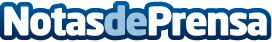 Opel/Vauxhall amplían las comprobaciones de seguridad para los Corsa y ADAM en alrededor de 1.000 coches  Datos de contacto:OPELNota de prensa publicada en: https://www.notasdeprensa.es/opelvauxhall-amplian-las-comprobaciones-de_1 Categorias: Automovilismo Industria Automotriz http://www.notasdeprensa.es